«Встреча у Новогоднего костра»Задачи: Развивать речевое творчество, умение составлять рассказы с использованием графических схемСовершенствовать умение думать, размышлять, отвечать на поставленные вопросыПродолжать расширять знания детей о временах годаРазвивать творческое воображение, фантазию.Ход:- Скажи, что общего в этих словах: холод, заморозки, метель, гололед, ветрище, прорубь, стужа, вьюга, завывает, снег, лед. (ответы детей - это «зимние» слова).- Да, все эти слова относятся к зимним явлениям природы.- А какие сказки ты знаешь, в которых все события происходят зимой? ( «Зимовье», «Снегурочка», «Морозко», «Снежная королева»…).- Сегодня  приглашают в гости к себе на огонек братья из сказки «Двенадцать месяцев». Что это за братья? (месяцы).- Хочешь отправиться к братьям-месяцам в гости? (да).- А как мы будем добираться до братьев-месяцев в зимний лес? (на вертолете, машине, санях…)- Закрой глаза, представь, что мы на санях пробираемся вглубь зимнего леса…- Ну вот и добрались до новогоднего костра, а братья-месяцы приготовили для тебя свои зимние задания. Они хотят проверить, все ли ты знаешь о зиме и готов ли ты к встрече зимы и зимних месяцев.1 задание «Зимние загадки»Крыша в шапке меховой,                    С неба падают зимою                             Белая птицаБелый снег над головой,                     И кружатся над землею                          Над землею мчится.Двор в снегу, белы дома,                    Мягкие пушинки -                                   Воет, пугает,      Это матушка - ….   (зима)                   Белые … (снежинки)                              Пути заметает  (вьюга)У нас под крышей                        Зимой на ветках яблоки?                            Мост как синее стекло –Белый гвоздь висит.                     Скорее собери!                                            Скользко, весело, светло! (лед)Солнце взойдет -                           Но вдруг вспорхнули яблоки –Гвоздь упадет. (сосулька)            Ведь это … (снегири)    2 задание «Пропавшие слова»  Прочитать рассказ, вставляя по смыслу подходящие слова.«Зима. Все дорожки покрыты пушистым  ________. Гладким ___________ оделась река. Ребята построили высокую  __________. Быстро мчатся ___________ санки. Резкий _________ бьет детям в ________. Мороз щиплет _________. __________ не боятся мороза. Весельем горят их _______.»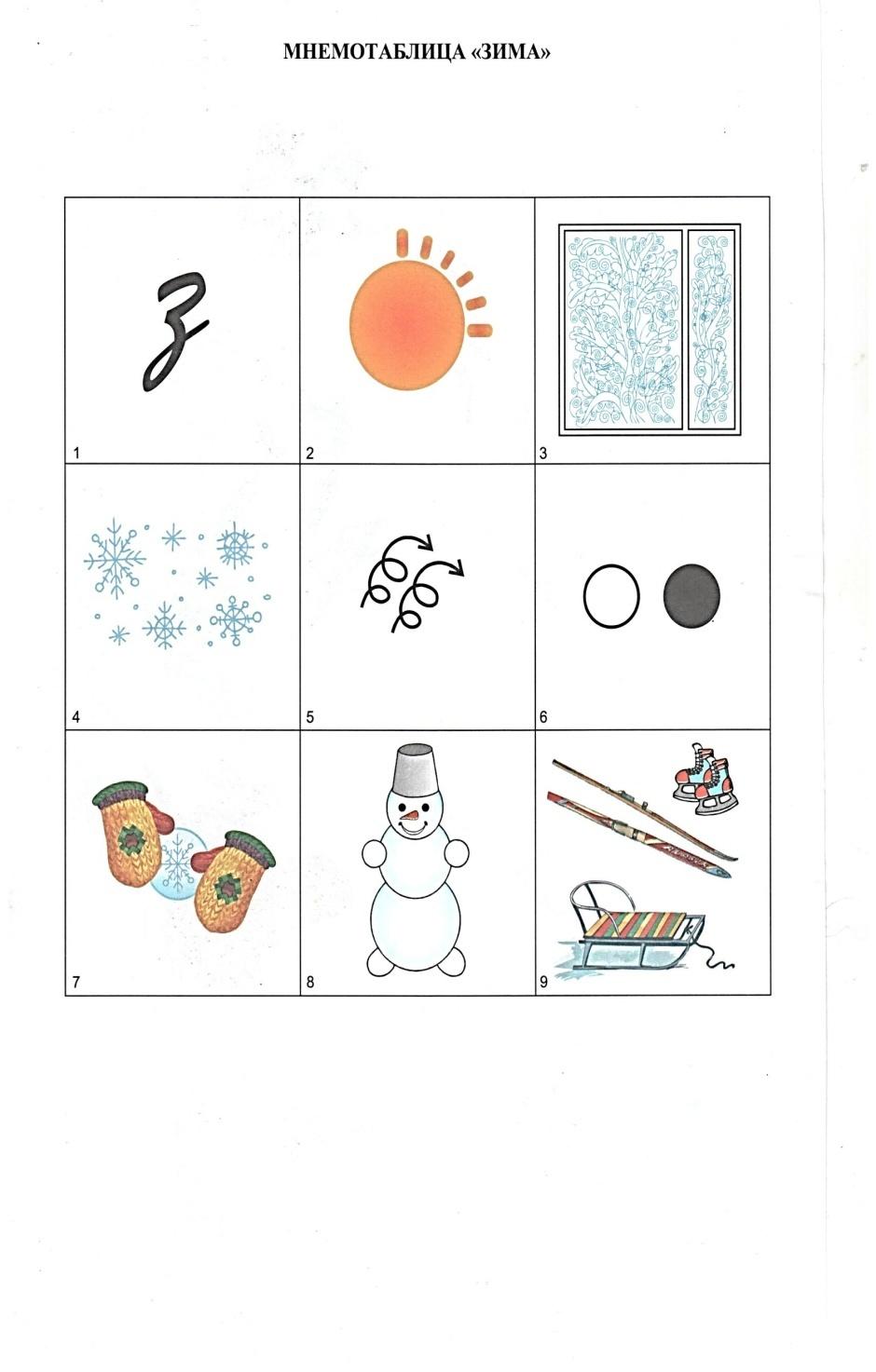 3 задание «Объясни значение пословиц»«Мороз не велик, а стоять не велит» «Береги нос в большой мороз»«Готовь телегу зимой, а сани летом»   4. Составить рассказ по схеме.